                            Equity Checklist - “HUF”HUF DECLARATION AND CONSENT LETTER (NOC)Date :To,Vardhamanglobal Sharecom Private Limited. A-10 Janta ColonyJaipur 302004With       regard       to       Beneficiary       account       no.       (BO       ID)_ 	And      TradingAccount                                               maintained in the name & style “_                                                                       _” withDP /Trading (Vardhamanglobal Sharecom Private Limited)We      the      following      family      members,      being      the      co-parceners      in      the      HUF      account.      M/s                                                                                                hereby    give    our    consent    that    the    said    karta,    vizMr. 	transactions in the HUF account.in the above mentioned BO ID /Trading account for sharesI, hereby state that details mentioned above are true and any change in them would be intimated to you in writing.Name of Karta   : 	Address of HUF : 	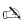 Signature of Karta Along with Rubber StampNote : Incase of Co-parcener is MINOR then KARTA will sign on behalf of him/her in above declarationLetter for Third Party AddressDate:To,Vardhamanglobal Sharecom Private Limited KYC DepartmentA-10 Janta ColonyJaipur 302004Dear Sir/Madam,We wish to open Trading and/or Demat account with you and wish to inform you that for my correspondence address, I wish to use following address  	                                                                                                                                                              of my relative Mr./ Ms. / Mrs.                                                                                  and same is with his/her consent and knowledge.I have also obtained the photo ID (PAN Card) & Proof of address of my relative as per the requirement. Request you to oblige the same.Thanking you,Client Signature             :  	Client Name                   :  	I confirm that address mentioned above is in my name and I further agree & I don't have any objection in Mr./ Ms./Mrs.                                                                           using my address as his/her correspondence address proof.Relative Signature         :  	Relative Name               :  	Relation with client         :  	“One set of each document”“One set of each document”1.- Copy of PAN card of "HUF Firm" & "Individual - KARTA"2.- Copy of AADHAAR Card of Individual KARTA"3.- Proof of Address of "HUF Firm" And "Individual KARTA" - (Any One of  the following)a) Passport  (Validity period to be checked)b) Voter ID Cardc) Driving License (Validity period to be checked)d) AADHAAR Carde) Bank Statement / Passbook with latest transaction details for 3 months f) Electricity bill (Not more than 3 months old)g) Residence MTNL/BSNL landline telephone bill (Not more than 3 months old)h) Ration Card4.- Latest bank account statement of HUF (Should not more than 3 months old)5.- Proof of Bank account of HUF Firm (Any One of  the following) -a) Original Cancelled Cheque HUF Bank Account (With client name and A/c no. pre-printed)b) Latest Bank Statement/Passbook with MICR & IFSC code printed (Not more than 3 months old)c) Bank Verification Letter (ORIGINAL)6.- HUF declaration (Co-parceners Letter) - (Format Enclosed)Note :a)Incase of Co-parcener is MINOR then KARTA will sign on behalf of him/her on declaration & on POA(Power ofAttorney)b)Birth Certificate of MINOR’s require7.- Rs.1000 cheque in the name of "Vardhamanglobal Sharecom Private Limited" - Account opening charges8.- Documentary evidence of financial details in the name of HUF (Applicable to clients trading in Derivative segment of stock exchange) – (Any One of  the following)a) Copy of ITR - Last 2 yearsb) Copy of Balance Sheet - Last 2 yearsc) Copy of Form 16 in case of salary income d) Salary Slip - Last 2 monthse) CA certified Net Worth certificatef) Bank account statement for last six monthsg) Copy of latest demat account holding statementh) Any other relevant documents substantiating ownership of assets9.- In case of registration of third party address proof for correspondence address, please ensure to obtain the below documentsa) PAN Card copy of the third party person b) Proof of address of the third party personc) Third party address letter (Format Enclosed)Note : (ensure document should be attested by both - Account Holder & Third Party Person)10.- Incase of other DP client master copy duly attested with stamp by DP official & self attested by BO requireNote :a) All documents should be self attested by KARTA with HUF Sealb) IPV (In Person Verification) would be done by concern Branch/Franchisee/RM/BM.c) EGFSL POA (Power Of Attorney) should be signed by all Co-parceners with KARTA signatureNote :a) All documents should be self attested by KARTA with HUF Sealb) IPV (In Person Verification) would be done by concern Branch/Franchisee/RM/BM.c) EGFSL POA (Power Of Attorney) should be signed by all Co-parceners with KARTA signatureDetails of our HUF and all its co-parceners are stated as mentioned belowDetails of our HUF and all its co-parceners are stated as mentioned belowDetails of our HUF and all its co-parceners are stated as mentioned belowDetails of our HUF and all its co-parceners are stated as mentioned belowDetails of our HUF and all its co-parceners are stated as mentioned belowDetails of our HUF and all its co-parceners are stated as mentioned belowSr no.Name of family memberDate of BirthDD/MM/YYYYGenderRelationship with KARTASignature(s)1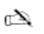 2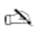 345